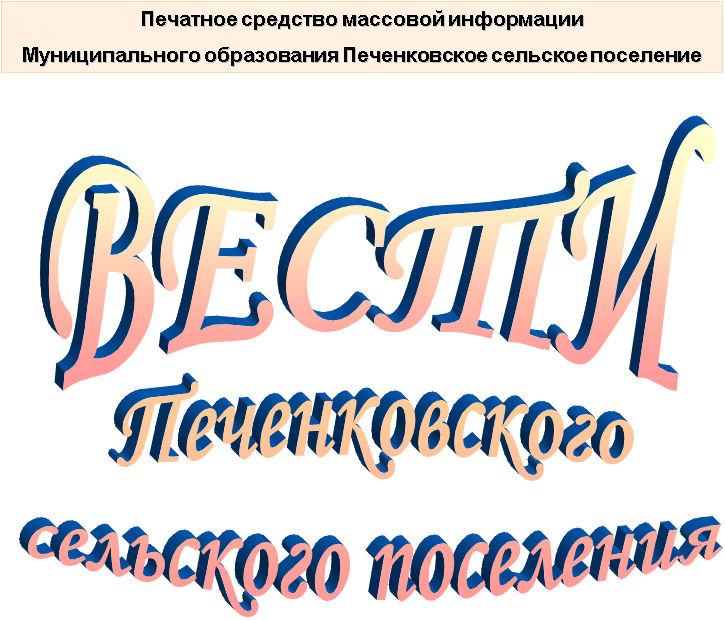 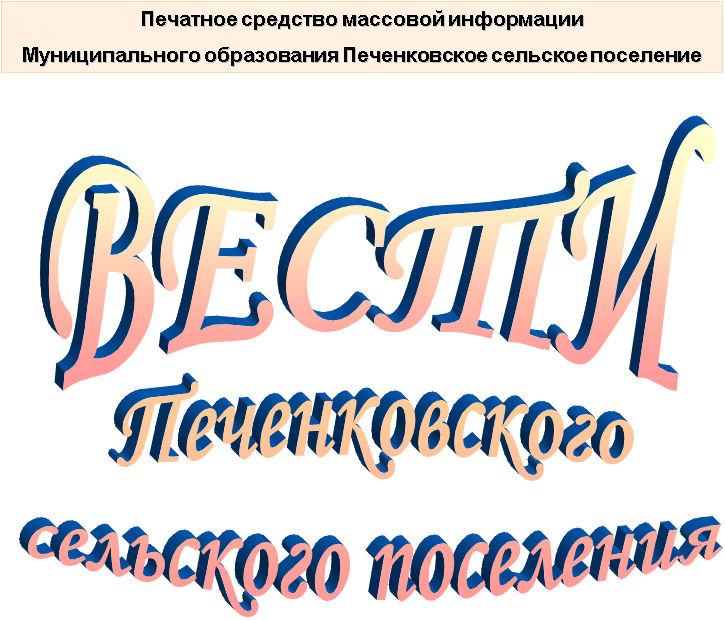 Сведенияо численности муниципальных служащих, работников муниципальных учреждений и размере фактических затрат на их денежное содержаниеза  1 квартал  2023  года      В соответствии с положениями части 6 ст.52 Федерального закона от г. №131-ФЗ «Об общих принципах организации местного самоуправления в Российской Федерации» сообщаю следующее:за  1 квартал  2023 года численность работников органов местного самоуправления составила:- Совет депутатов Печенковского сельского поселения – 0;- Администрация Печенковского сельского поселения – 13, из них:- 1 – выборное должностное лицо местного самоуправления;- 3 - муниципальные служащие; -  9– другие работники.     Фактические затраты  на  денежное содержание работников муниципального  учреждения за  1 квартал   2023  года  составили – 1000,7   тыс. рублей.СОВЕТ ДЕПУТАТОВ  ПЕЧЕНКОВСКОГО СЕЛЬСКОГО ПОСЕЛЕНИЯРЕШЕНИЕ от 26.05. 2023      №15 Об утверждении отчета «Об исполнении бюджета  муниципального образования Печенковское сельское поселение  за  2022 год»      Рассмотрев проект решения «Об исполнении бюджета муниципального образования Печенковское сельское поселение за  2022 год», внесенный Главой муниципального образования Печенковское сельское поселение, Совет депутатов Печенковского сельского поселения РЕШИЛ:          1. Утвердить  отчет «Об исполнении бюджета муниципального образования Печенковское сельское поселение за 2022 год» (далее по тексту «местный бюджет») по доходам в сумме 7835,8 тыс. рублей,  по расходам в сумме 8792,8 тыс. рублей, дефицит в сумме 957,0  тыс. рублей.          2. Утвердить исполнение:   - доходов местного бюджета, за исключением безвозмездных поступлений за 2022 год  в соответствии с  Приложением  1;  - бюджета по безвозмездным поступлениям в местный бюджет за 2022 год в соответствии с Приложением  2;  -  расходов местного бюджета  за 2022 год по ведомственной структуре расходов бюджета в соответствии с  Приложением 3; - источников финансирования дефицита местного бюджета за 2022 год в соответствии с Приложением 4 .       3.  Настоящее решение вступает в силу со дня его подписания Главой муниципального образования Печенковское сельское поселение,  подлежит опубликованию в печатном средстве массовой информации муниципального образования Печенковское сельское поселение «Вести Печенковского сельского поселения» и  размещению на официальном сайте муниципального образования Печенковское сельское поселение в информационно - телекоммуникационной сети  «Интернет».Глава муниципального образованияПеченковское сельское поселение                                                                  Р.Н.Свисто                                                                                                                            Приложение  1                                                                                              к решению Совета депутатов                                                                                                           Печенковского сельского поселения                                                                                   от 26.05.2023 №15Исполнение  доходов местного бюджета,  за исключением безвозмездныхпоступлений за  2022 год  (тыс. рублей)                                                                                                                                       Приложение  2                                                                                                         к решению Совета депутатов                                                                                                            Печенковского сельского поселения                                                                                                                   от 26.05.2023 №15Исполнение бюджета по безвозмездным поступлениямв местный   бюджет за  2022 год    (тыс. рублей)                                    Приложение3                                  к  решению Совета  депутатов                   Печенковского сельского поселения                                                                                                        от 26.05.2023 №15Ведомственная структура расходов местного бюджета (распределение бюджетных ассигнований по главным распорядителям бюджетных средств, разделам, подразделам, целевым статьям (муниципальным  программам и  непрограммным направлениям деятельности), группам (группам и подгруппам)  видов расходов классификации расходов бюджетов) за 2022 год    (рублей)                                                                                                                  Приложение 4                                                                                                              к решению Совета депутатов                                                                                                                                                  Печенковского сельского поселения                                                                                                           от 26.05.2023 №15Источники финансирования дефицита местного бюджета на 2022 год                                                                                                             (тыс. рублей)СОВЕТ ДЕПУТАТОВПЕЧЕНКОВСКОГО СЕЛЬСКОГО ПОСЕЛЕНИЯР Е Ш Е Н И Еот   26.05.2023             № 16О внесении изменений в Положение о муниципальном жилищном контроле на территории муниципального образования Печенковское сельское поселение, утвержденное решением Совета депутатов Печенковского сельского поселения от 26.11.2021 №27По результатам рассмотрения протеста заместителя прокурора Велижского район Смоленской области от 28.03.2023 №02-28, в соответствии с положениями Федерального закона от 31.07.2020 №248-ФЗ «О государственном контроле (надзоре) и муниципальном контроле в Российской Федерации», Уставом муниципального образования Печенковское сельское поселение, Совет депутатов Печенковского  сельского поселения  РЕШИЛ:1. Внести в пункт 3.4 Положения об осуществлении муниципального жилищного контроля на территории муниципального образования Печенковское сельское поселение, утвержденного решением Совета депутатов Печенковского сельского поселения от 26.11.2021 №27 (в редакции решения Совета депутатов Печенковского сельского поселения от 01.03.2022 №6), следующие изменения:1) подпункт 3 – исключить;2) подпункт 6 изложить в следующей редакции:«6) истечение срока исполнения предписания об устранении выявленного нарушения обязательных требований – в случаях, если контролируемым лицом не представлены документы и сведения, представление которых предусмотрено выданным ему предписанием, или на их основании либо на основании информации, полученной в рамках наблюдения за соблюдением обязательных требований (мониторинга безопасности), невозможно сделать вывод об исполнении предписания об устранении выявленного нарушения обязательных требований.».2. Настоящее решение вступает в силу со дня его подписания Главой муниципального образования Печенковское сельское поселение, подлежит официальному опубликованию в печатном средстве массовой информации муниципального образования Печенковское сельское поселение «Вести Печенковского сельского поселения»  и размещению на официальном сайте муниципального образования Печенковское сельское поселение информационно-телекоммуникационной сети «Интернет».Глава муниципального образованияПеченковское  сельское поселение                                                              Р.Н.СвистоСОВЕТ ДЕПУТАТОВПЕЧЕНКОВСКОГО СЕЛЬСКОГО ПОСЕЛЕНИЯ                                                                          Р Е Ш Е Н И Еот  26.05.2023         № 17О внесении изменений в  Положение о муниципальном контроле в сфере благоустройства на территории муниципального образования Печенковское сельское поселение утвержденное решением Совета депутатов Печенковского сельского поселения от 26.11.2021 №26По результатам рассмотрения протеста прокурора Велижского района Смоленской области от 28.03.2023 №02-28, в соответствии с положением Федерального закона от 31.07.2020 №248-ФЗ «О государственном контроле (надзоре) и муниципальном контроле в Российской Федерации», Уставом муниципального образования Печенковское сельское поселение, Совет депутатов Печенковского  сельского поселения  РЕШИЛ:1. Приложение №2 к Положению о муниципальном контроле в сфере благоустройства на территории муниципального образования Печенковское сельское поселение, утвержденное  решением Совета депутатов Печенковского сельского поселения от 26.11.2021 №26  (в редакции решений Совета депутатов Печенковского сельского поселения от 30.03.2022 №9, 27.12.2022 №27), изложить в следующей редакции:«Приложение № 2к Положению о муниципальном контроле в сфере благоустройства на территориимуниципального образования Печенковское сельское поселение Индикаторы риска нарушения обязательных требований, используемые для определения необходимости проведения внеплановых проверок при осуществлении Администрацией Печенковского сельского поселенияконтроля в сфере благоустройства        1. Поступление в орган муниципального контроля обращений граждан, организаций, информации от органов государственной власти, органов местного самоуправления, из средств массовой информации, сети Интернет, которые могут свидетельствовать о наличии в деятельности  контролируемого лица хотя бы одного отклонения от  обязательных требований, установленных Правилами благоустройства территории муниципального образования Печенковское сельское поселение, в том числе признаков несоответствия объектов муниципального контроля обязательным требованиям о: 1) наличии мусора и иных отходов производства и потребления на:- детских площадках, спортивных и других площадках отдыха и досуга, территориях;-  территориях, прилегающих к контейнерным площадкам -  иных территориях общего пользования. 2) наличии на общественных пространствах, в том числе: улицах, парках, скверах, иных зеленых зонах, площадях, набережных и другие территориях карантинных, ядовитых и сорных растений, порубочных остатков деревьев и кустарников. 3) Наличии самовольно нанесенных надписей или рисунков на фасадах зданий, строений, сооружений, а также на иных элементах благоустройства и в общественных местах.4) Наличии препятствующей свободному и безопасному проходу граждан наледи на общественных пространствах и улицах.5) Наличии сосулек на кровлях зданий, сооружений.6)Наличии ограждений, препятствующих свободному доступу маломобильных групп населения к объектам образования, здравоохранения, культуры, физической культуры и спорта, социального обслуживания населения.7) Уничтожении или повреждение специальных знаков, надписей, содержащих информацию, необходимую для эксплуатации инженерных сооружений.8) Осуществлении земляных работ без разрешения на их осуществление либо с превышением срока действия такого разрешения. 9) Создании препятствий для свободного прохода к зданиям и входам в них, а также для свободных въездов во дворы, обеспечения безопасности пешеходов и безопасного пешеходного движения, включая инвалидов и другие маломобильные группы населения, при осуществлении земляных работ.10) Размещении транспортных средств на газоне или иной озеленённой или рекреационной территории, размещение транспортных средств на которой ограничено Правилами благоустройства. 11) Выпасе сельскохозяйственных животных и птиц на территориях общего пользования.2. Наличие двух и более протоколов об административных правонарушениях, составленных в течение календарного года в отношении контролируемого лица по результатам проведенных в рамках муниципального контроля в сфере благоустройства контрольных (надзорных) мероприятий.3. Выявление фактов непринятия контролируемым лицом, получившим предостережение о недопустимости нарушения обязательных требований в сфере благоустройства, мер по обеспечению соблюдения данных требований.».2. Настоящее решение вступает в силу со дня его подписания Главой муниципального образования Печенковское сельское поселение, подлежит официальному опубликованию в печатном средстве массовой информации муниципального образования Печенковское сельское поселение «Вести Печенковского сельского поселения»  и размещению на официальном сайте муниципального образования Печенковское сельское поселение в информационно-телекоммуникационной сети «Интернет».Глава муниципального образованияПеченковское  сельское поселение                                                                 Р.Н.СвистоКод  Наименование группы, подгруппы и статьи доходовПлан на годИсполнено за год  % исполнения123451 00 00000 00 0000 000НАЛОГОВЫЕ И НЕНАЛОГОВЫЕ ДОХОДЫ1698,71845,3108,61 01 00000 00 0000 000НАЛОГИ НА ПРИБЫЛЬ, ДОХОДЫ158,6151,095,21 01 02000 01 0000 110Налог на доходы физических лиц158,6151,095,21 03 00000 00 0000 000НАЛОГИ НА ТОВАРЫ (РАБОТЫ, УСЛУГИ), РЕАЛИЗУЕМЫЕ НА ТЕРРИТОРИИ РОССИЙСКОЙ ФЕДЕРАЦИИ1061,81225,3115,41 03 02000 01 0000 110Акцизы по подакцизным товарам (продукции), производимым на территории Российской Федерации1061,81225,3115,41 05 00000 00 0000 000 НАЛОГ  НА СОВОКУПНЫЙ ДОХОД24,79,136,81 05 03000 01 0000 000Единый сельскохозяйственный налог24,79,136,81 06 00000 00 0000 000НАЛОГИ НА ИМУЩЕСТВО443,3449,5101,41 06 01000 00 0000 110Налог на имущество физических лиц55,3105,4190,61 06 06000 00 0000 110Земельный налог388,0344,188,71 11 00000 00 0000 000ДОХОДЫ ОТ ИСПОЛЬЗОВАНИЯ ИМУЩЕСТВА, НАХОДЯЩЕГОСЯ В ГОСУДАРСТВЕННОЙ И МУНИЦИПАЛЬНОЙ СОБСТВЕННОСТИ10,310,4100,91 11 05000 00 0000 120Доходы, получаемые в виде арендной либо иной платы за передачу в возмездное пользование государственного и муниципального имущества (за исключением имущества бюджетных и автономных учреждений, а также имущества государственных и муниципальных унитарных предприятий, в том числе казенных)10,310,4100,91 13 00000 00 0000 000ДОХОДЫ ОТ ОКАЗАНИЯ ПЛАТНЫХ УСЛУГ  И КОМПЕНСАЦИИ ЗАТРАТ ГОСУДАРСТВА0,00,00,01 13 02000 00 0000 130Доходы от компенсации затрат государства0,00,00,01 14 00000 00 0000 000ДОХОДЫ ОТ ПРОДАЖИ МАТЕРИАЛЬНЫХ И НЕМАТЕРИАЛЬНЫХ АКТИВОВ0,00,00,01 14 06000 00 0000 430Доходы от продажи земельных участков, находящихся в государственной и муниципальной собственности0,00,00,01 17 00000 00 0000 000ПРОЧИЕ НЕНАЛОГОВЫЕ ДОХОДЫ0,00,00,01 17 01000 00 0000 180Невыясненные поступления0,00,00,0Код  БКНаименование кода дохода бюджетаПлан на годИсполнено за  год% исполнения123452 00 00000 00 0000 000БЕЗВОЗМЕЗДНЫЕ ПОСТУПЛЕНИЯ5990,85990,599,92 02 00000 00 0000 000Безвозмездные поступления от других бюджетов бюджетной системы Российской Федерации5990,85990,599,92 02 10000 00 0000 150Дотации бюджетам бюджетной системы Российской Федерации 5789,55789,5100,02 02 16001 00 0000 150Дотации на выравнивание бюджетной обеспеченности из бюджетов муниципальных районов, городских округов с внутригородским делением5789,55789,5100,02 02 16001 10 0000 150Дотации бюджетам сельских поселений на выравнивание бюджетной обеспеченности из бюджетов муниципальных районов5789,55789,5100,02 02 30000 00 0000 150Субвенции бюджетам бюджетной системы Российской Федерации 46,546,5100,02 02 35118 00 0000 150 Субвенции бюджетам на осуществление первичного воинского учета органами местного самоуправления поселений, муниципальных и городских округов 46,546,5100,02 02 35118 10 0000 150Субвенции бюджетам сельских поселений на осуществление первичного воинского учета органами местного самоуправления поселений, муниципальных и городских округов46,546,5100,02 02 40000 00 0000 150Иные межбюджетные трансферты154,8154,599,82 02 40014 00 0000 150Межбюджетные трансферты, передаваемые бюджетам муниципальных образований на осуществление части полномочий по решению вопросов местного значения в соответствии с заключенными соглашениями154,8154,599,82 02 40014 10 0000 150Межбюджетные трансферты, передаваемые бюджетам сельских поселений из бюджетов муниципальных районов на осуществление части полномочий по решению вопросов местного значения в соответствии с заключенными соглашениями154,8154,599,8НаименованиеКод главного распорядителя средств местного бюджета (прямого получателя)РазделПодразделЦелевая статьяВид расходовПлан на годИсполнено за год% исполнения1234567Администрация Печенковского сельского поселения9139527919,738792852,2692,3Общегосударственные вопросы913015521503,715381973,7797,5Функционирование высшего должностного лица субъекта Российской Федерации и муниципального образования9130102609421,00609420,1799,9Обеспечение деятельности высшего должностного лица муниципального образования913010275 0 00 00000609421,00609420,1799,9Глава муниципального образования913010275 0 01 00000609421,00609420,1799,9Расходы на обеспечение функций  органов местного самоуправления913010275 0 01 00140609421,00609420,1799,9Расходы на выплаты персоналу в целях обеспечения выполнения функций государственными (муниципальными) органами, казенными учреждениями, органами управления государственными внебюджетными фондами913010275 0 01 00140100609421,00609420,1799,9Расходы на выплаты персоналу государственных (муниципальных) органов 913010275 0 01 00140120609421,00609420,1799,9Функционирование Правительства Российской Федерации, высших исполнительных органов государственной власти субъектов Российской Федерации, местных администраций 91301044819901,714697372,6097,5Муниципальная программа «Создание условий для обеспечения качественными услугами ЖКХ и благоустройства муниципального образования Печенковское сельское поселение» на 2022-2026 годы913010415 0 00 00000437681,00437681,00100,0Комплексы процессных мероприятий913010415 4 00 00000437681,00437681,00100,0Комплекс процессных мероприятий «Модернизация системы водоснабжения»913 010415 4 03 00000437681,00437681,00100,0Расходы по модернизации системы водоснабжения913010415 4 03 14400437681,00437681,00100,0Закупка товаров, работ и услуг для  обеспечения государственных (муниципальных) нужд913010415 4 03 14400200437681,00437681,00100,0Иные закупки товаров, работ и  услуг для обеспечения государственных (муниципальных) нужд913010415 4 03 14400240437681,00437681,00100,0Обеспечение деятельности высших исполнительных органов государственной власти субъектов Российской Федерации, местных администраций913010477 0 00 000004382220,714259691,6097,2Расходы на обеспечение деятельности высших исполнительных органов государственной власти субъектов Российской Федерации, местных администраций913010477 0 02 000004382220,714259691,6097,2Расходы на обеспечение функций  органов местного самоуправления913010477 0 02 001404382220,714259691,6097,2Расходы на выплаты персоналу в целях обеспечения выполнения функций государственными (муниципальными) органами, казенными учреждениями, органами управления государственными внебюджетными фондами913010477 0 02 001401003291508,153291452,5599,9Расходы на выплаты персоналу государственных (муниципальных) органов913010477 0 02 001401203291508,153291452,5599,9Закупка товаров, работ и услуг для  обеспечения государственных (муниципальных) нужд913010477 0 02 001402001056217,56940155,0589,0Иные закупки товаров, работ и  услуг для обеспечения государственных (муниципальных) нужд913010477 0 02 001402401056217,56940155,0589,0Иные бюджетные ассигнования913010477 0 02 0014080034495,0028084,0081,4Уплата налогов, сборов и иных  платежей 913010477 0 02 0014085034495,0028084,0081,4Обеспечение деятельности финансовых, налоговых и таможенных органов и органов финансового (финансово-бюджетного) надзора913010620181,0020181,00100,0Обеспечение деятельности законодательного (представительного) органа муниципального образования913010676 0 00 0000020181,0020181,00100,0Расходы на обеспечение деятельности Контрольно-ревизионной комиссии муниципального образования «Велижский район»913010676 0 03 0000020181,0020181,00100,0Межбюджетные трансферты бюджету муниципального района из бюджетов поселений на осуществление внешнего финансового контроля в соответствии с заключенными соглашениями  913010676 0 03 П000620181,0020181,00100,0Межбюджетные трансферты913010676 0 03 П000650020181,0020181,00100,0Иные межбюджетные трансферты913010676 0 03 П000654020181,0020181,00100,0Резервные фонды913011114000,00Резервный фонд913011185 0 00 0000014000,00Резервный фонд Администрации Печенковского сельского поселения913011185 0 01 0000014000,00Расходы за счет средств резервного фонда Администрации Печенковского сельского поселения913011185 0 01 2888014000,00Иные бюджетные ассигнования913011185 0 01 2888080014000,00Резервные средства913011185 0 01 2888087014000,00Другие общегосударственные вопросы913011358000,0055000,0094,8Муниципальная программа «Содействие развитию     малого    и    среднего предпринимательства                    в муниципальном         образовании Печенковское сельское поселение» на 2022 – 2026 годы913011312 0 00 000002000,00Комплексы процессных мероприятий913011312 4 00 000002000,00Комплекс процессных мероприятий «Содействие развитию     малого    и    среднего предпринимательства»913011312 4 01 000002000,00Участие в организации ежегодных ярмарок (в целях стимулирования предпринимательской инициативы и создания благоприятного имиджа предпринимательства)913011312 4 01 155002000,00Закупка товаров, работ и услуг для  обеспечения государственных (муниципальных) нужд913011312 4 01 155002002000,00Иные закупки товаров, работ и  услуг для обеспечения государственных (муниципальных) нужд913011312 4 01 155002402000,00Муниципальная программа «Профилактика терроризма и экстремизма, а также минимизация и (или) ликвидация последствий проявлений терроризма и экстремизма на территории муниципального  образования Печенковское  сельское поселение» на 2022–2026 годы913011313 0 00 000001000,00Комплексы процессных мероприятий913011313 4 00 000001000,00Комплекс процессных мероприятий «Противодействие терроризму и экстремизму, а также минимизация их проявлений»913011313 4 01 000001000,00Изготовление и распространение наглядно-агитационной продукции (памяток, листовок, стендов) о порядке и правилах поведения населения при угрозе возникновения террористических актов913011313 4 01 166001000,00Закупка товаров, работ и услуг для  обеспечения государственных (муниципальных) нужд913011313 4 01 166002001000,00Иные закупки товаров, работ и  услуг для обеспечения государственных (муниципальных) нужд913011313 4 01 166002401000,00Муниципальная программа «Обеспечение пожарной безопасности на территории муниципального образования  Печенковское сельское поселение» на 2022  – 2026  годы913011317 0 00 0000055000,0055000,00100,0Комплексы процессных мероприятий913011317 4 00 0000055000,0055000,00100,0Комплекс процессных мероприятий «Защита населения и территорий от чрезвычайных ситуаций и организация тушения пожаров»    913011317 4 01 0000055000,0055000,00100,0Опахивание противопожарных полос вокруг населенных пунктов, в зоне лесов, в целях исключить возможность переброски огня при лесных  и полевых пожарах на здания, строения и сооружения поселения913011317 4 01 177006000,006000,00100,0Закупка товаров, работ и услуг для  обеспечения государственных (муниципальных) нужд913011317 4 01 177002006000,006000,00100,0Иные закупки товаров, работ и  услуг для обеспечения государственных (муниципальных) нужд913011317 4 01 177002406000,006000,00100,0Приобретение первичных средств пожаротушения913011317 4 01 1780048000,0048000,00100,0Закупка товаров, работ и услуг для  обеспечения государственных (муниципальных) нужд913011317 4 01 1780020048000,0048000,00100,0Иные закупки товаров, работ и  услуг для обеспечения государственных (муниципальных) нужд913011317 4 01 1780024048000,0048000,00100,0Приобретение плакатов, методических материалов и памяток на противопожарную тему913011317 4 01 179001000,001000,00100,0Закупка товаров, работ и услуг для  обеспечения государственных (муниципальных) нужд913011317 4 01 179002001000,001000,00100,0Иные закупки товаров, работ и  услуг для обеспечения государственных (муниципальных) нужд913011317 4 01 179002401000,001000,00100,0Национальная оборона9130246500,0046500,00100,0Мобилизационная и вневойсковая подготовка913020346500,0046500,00100,0Непрограммные расходы органов исполнительной власти местных администраций913020398 0 00 0000046500,0046500,00100,0Осуществление первичного воинского учёта органами местного самоуправления поселений, муниципальных и городских округов913020398 0 01 0000046500,0046500,00100,0Расходы на осуществление первичного воинского учёта органами местного самоуправления поселений, муниципальных и городских округов913020398 0 01 5118046500,0046500,00100,0Расходы на выплаты персоналу в целях обеспечения выполнения функций государственными (муниципальными) органами, казенными учреждениями, органами управления государственными внебюджетными фондами913020398 0 01 5118010031106,9431106,94100,0Расходы на выплаты персоналу государственных (муниципальных) органов913020398 0 01 5118012031106,9431106,94100,0Закупка товаров, работ и услуг для  обеспечения государственных (муниципальных) нужд913020398 0 01 5118020015393,0615393,06100,0Иные закупки товаров, работ и  услуг для обеспечения государственных (муниципальных) нужд913020398 0 01 5118024015393,0615393,06100,0Национальная экономика913042506107,002094472,7683,6Водное хозяйство91304062766,002766,00100,0Муниципальная программа «Обеспечение безопасности на водных объектах муниципального образования Печенковское сельское поселение. Создание общественных спасательных постов в местах массового отдыха населения  муниципального образования Печенковское сельское поселение» на 2022-2026 годы913040616 0 00 000002766,002766,00100,0Комплексы процессных мероприятий913040616 4 00 000002766,002766,00100,0Комплекс процессных мероприятий «Создание условий для обеспечения безопасности массового отдыха населения на водных объектах»913040616 4 01 000002766,002766,00100,0Создание условий для обеспечения безопасности людей на водных объектах913040616 4 01 199902766,002766,00100,0Закупка товаров, работ и услуг для обеспечения государственных (муниципальных) нужд913040616 4 01 199902002766,002766,00100,0Иные закупки товаров, работ и услуг для обеспечения государственных (муниципальных) нужд913040616 4 01 199902402766,002766,00100,0Дорожное хозяйство (дорожные фонды)91304092503341,002091706,7683,6Муниципальная программа «Развитие улично-дорожной сети и объектов благоустройства на территории муниципального образования Печенковское сельское поселение» на 2022-2026 годы913040914 0 00 000002503341,002091706,7683,6Комплексы процессных мероприятий913040914 4 00 000002503341,002091706,7683,6Комплекс процессных мероприятий «Содержание автомобильных дорог местного значения и улично-дорожной сети на территории муниципального образования Печенковское сельское поселение»913040914 4 01 000002348547,821937206,7682,5Содержание автомобильных дорог местного значения и улично-дорожной сети на территории муниципального образования Печенковское сельское поселение913040914 4 01 201002148547,821753396,7081,6Закупка товаров, работ и услуг для  обеспечения государственных (муниципальных) нужд913040914 4 01 201002002148547,821753396,7081,6Иные закупки товаров, работ и  услуг для обеспечения государственных (муниципальных) нужд913040914 4 01 201002402148547,821753396,7081,6Расходы на оплату электроэнергии на освещение УДС913040914 4 01 20200200000,00183810,0691,9Закупка товаров, работ и услуг для  обеспечения государственных (муниципальных) нужд913040914 4 01 20200200200000,00183810,0691,9Иные закупки товаров, работ и  услуг для обеспечения государственных (муниципальных) нужд913040914 4 01 20200240200000,00183810,0691,9Комплекс процессных мероприятий «Дорожная деятельность в отношении автомобильных дорог местного значения вне границ населенных пунктов  на территории муниципального образования Печенковское сельское поселение»913040914 4 02 00000154793,18154500,0099,8Содержание за счет межбюджетных трансфертов из бюджета муниципального района в бюджеты сельских поселений на осуществление дорожной деятельности в отношении дорог местного значения вне границ населенных пунктов на территории сельских поселений в соответствии с заключенными соглашениями913040914 4 02 Д1910154793,18154500,0099,8Закупка товаров, работ и услуг для  обеспечения государственных (муниципальных) нужд913040914 4 02 Д1910200154793,18154500,0099,8Иные закупки товаров, работ и  услуг для обеспечения государственных (муниципальных) нужд913040914 4 02 Д1910240154793,18154500,0099,8Жилищно-коммунальное хозяйство913051296900,001112996,7185,8Благоустройство91305031296900,001112996,7185,8Муниципальная программа «Энергосбережение и повышение энергетической эффективности на территории муниципального образования Печенковское сельское поселение» на 2022-2026 годы913050311 0 00 0000045000,0014400,0032,0Комплексы процессных мероприятий913050311 4 00 0000045000,0014400,0032,0Комплекс процессных мероприятий «Энергосбережение и повышение энергетической эффективности»913050311 4 01 0000045000,0014400,0032,0Содержание сетей электроснабжения (расходные материалы)913050311 4 01 2030015000,0014400,0096,0Закупка товаров, работ и услуг для  обеспечения государственных (муниципальных) нужд913050311 4 01 2030020015000,0014400,0096,0Иные закупки товаров, работ и  услуг для обеспечения государственных (муниципальных) нужд913050311 4 01 2030024015000,0014400,0096,0Проведение энергетического обследования административного здания913050311 4 01 2040030000,00Закупка товаров, работ и услуг для  обеспечения государственных (муниципальных) нужд913050311 4 01 2040020030000,00Иные закупки товаров, работ и  услуг для обеспечения государственных (муниципальных) нужд913050311 4 01 2040024030000,00Муниципальная программа «Создание условий для обеспечения качественными услугами ЖКХ и благоустройства муниципального образования Печенковское сельское поселение» на 2022-2026 годы913050315 0 00 00000672938,00591940,7188,0 Комплексы процессных мероприятий                   913050315 4 00 00000672938,00591940,7188,0Комплекс процессных мероприятий                     «Уличное освещение»913050315 4 01 00000652938,00580540,7188,9Оплата электроэнергии, потребленной на нужды уличного освещения913050315 4 01 12100453000,00431757,9095,3Закупка товаров, работ и услуг для  обеспечения государственных (муниципальных) нужд913050315 4 01 12100200453000,00431757,9095,3Иные закупки товаров, работ и  услуг для обеспечения государственных (муниципальных) нужд913050315 4 01 12100240453000,00431757,9095,3Содержание наружных сетей энергоснабжения уличного освещения (техобслуживание и расходные материалы)913050315 4 01 12200199938,00148782,8174,4Закупка товаров, работ и услуг для обеспечения государственных  (муниципальных) нужд913050315 4 01 12200200199938,00148782,8174,4Иные закупки товаров, работ и  услуг для обеспечения государственных (муниципальных) нужд913050315 4 01 12200240199938,00148782,8174,4Комплекс процессных мероприятий                     «Содержание мест захоронения»913050315 4 02 0000020000,0011400,0057,0Содержание мест захоронений и памятных знаков (уборка, очистка и вывоз мусора, удаление сухостойных, больных и аварийных деревьев, ликвидация несанкционированных свалок, текущий и капитальный ремонт, приобретение расходных материалов)913050315 4 02 1330020000,0011400,0057,0Закупка товаров, работ и услуг для  обеспечения государственных (муниципальных) нужд913050315 4 02 1330020020000,0011400,0057,0Иные закупки товаров, работ и  услуг для обеспечения государственных (муниципальных) нужд913050315 4 02 1330024020000,0011400,0057,0Муниципальная программа «Комплексное развитие сельской территории муниципального образования Печенковское сельское поселение»  на 2022-2026 годы913050320 0 00 00000560000,00494656,0088,3Комплекс процессных мероприятий913050320 4 00 00000560000,00494656,0088,3Комплекс процессных мероприятий «Комплексное развитие сельской территории»913050320 4 01 00000560000,00494656,0088,3Устройство контейнерных площадок на территории муниципального образования Печенковское сельское поселение913050320 4 01 20700325256,00325256,00100,0Закупка товаров, работ и услуг для  обеспечения государственных (муниципальных) нужд 913050320 4 01 20700200325256,00325256,00100,0Иные закупки товаров, работ и  услуг для обеспечения государственных (муниципальных) нужд913050320 4 01 20700240325256,00325256,00100,0Приобретение контейнеров для площадок ТКО913050320 4 01 20800234744,00169400,0072,2Закупка товаров, работ и услуг для  обеспечения государственных (муниципальных) нужд 913050320 4 01 20800200234744,00169400,0072,2Иные закупки товаров, работ и  услуг для обеспечения государственных (муниципальных) нужд913050320 4 01 20800240234744,00169400,0072,2Непрограммные расходы органов исполнительной власти местных администраций913050398 0 00 0000018962,0012000,0063,3Прочие направления деятельности, не включенные в муниципальные программы913050398 0 02 0000018962,0012000,0063,3Расходы на обработку гербицидами придорожной полосы, газонов, дворовых и прилегающих территорий913050398 0 02 2110018962,0012000,0063,3Закупка товаров, работ и услуг для  обеспечения государственных (муниципальных) нужд913050398 0 02 2110020018962,0012000,0063,3Иные закупки товаров, работ и  услуг для обеспечения государственных (муниципальных) нужд913050398 0 02 2110024018962,0012000,0063,3Социальная политика91310156909,02156909,02100,0Пенсионное обеспечение9131001156909,02156909,02100,0Доплаты к пенсиям, дополнительное пенсионное обеспечение913100190 0 00 00000156909,02156909,02100,0Пенсии за выслугу лет лицам, замещавшим муниципальные должности и должности муниципальной службы913100190 0 01 71700156909,02156909,02100,0Социальное обеспечение и иные выплаты населению913100190 0 01 71700300156909,02156909,02100,0Публичные нормативные социальные выплаты гражданам913100190 0 01 71700310156909,02156909,02100,0КодНаименование кода группы, подгруппы, статьи, вида источника финансирования дефицитов бюджетов, кода классификации операций сектора государственного управления, относящихся к источникам финансирования дефицитов бюджетов     Сумма     СуммаКодНаименование кода группы, подгруппы, статьи, вида источника финансирования дефицитов бюджетов, кода классификации операций сектора государственного управления, относящихся к источникам финансирования дефицитов бюджетовПланИсполнение124501 00 00 00 00 0000 000ИСТОЧНИКИ ВНУТРЕННЕГО ФИНАНСИРОВАНИЯ ДЕФИЦИТОВ БЮДЖЕТОВ1838,4957,001 02 00 00 00 0000 000Кредиты кредитных организаций в валюте Российской Федерации0001 02 00 00 00 0000 700Привлечение кредитов от кредитных организаций в валюте Российской Федерации0001 02 00 00 10 0000 710Привлечение сельскими поселениями кредитов от кредитных организаций в валюте Российской Федерации0001 02 00 00 00 0000 800Погашение кредитов, предоставленных кредитными организациями в валюте Российской Федерации0001 02 00 00 10 0000 810Погашение сельскими поселениями кредитов от кредитных организаций в валюте Российской Федерации0001 03 00 00 00 0000 000Бюджетные кредиты из других бюджетов бюджетной системы Российской 0001 03 01 00 00 0000 000Бюджетные кредиты из других бюджетов бюджетной системы Российской Федерации в валюте Российской Федерации0001 03 01 00 00 0000 700Привлечение бюджетных кредитов из других бюджетов бюджетной системы Российской Федерации в валюте Российской Федерации0001 03 01 00 10 0000 710Привлечение кредитов из других бюджетов бюджетной системы Российской Федерации бюджетами сельских поселений в валюте Российской Федерации0001 03 01 00 00 0000 800Погашение бюджетных кредитов, полученных из других бюджетов бюджетной системы Российской Федерации в валюте Российской Федерации0001 03 01 00 10 0000 810Погашение бюджетами сельских поселений кредитов из других бюджетов бюджетной системы Российской Федерации в валюте Российской Федерации0001 05 00 00 00 0000 000Изменение остатков средств на счетах по учету средств бюджета1838,4957,001 05 00 00 00 0000 500Увеличение остатков средств бюджетов-7689,5-7835,801 05 02 00 00 0000 500Увеличение прочих остатков средств бюджетов-7689,5-7835,801 05 02 01 00 0000 510Увеличение прочих остатков денежных средств бюджетов-7689,5-7835,801 05 02 01 10 0000 510Увеличение прочих остатков денежных средств бюджетов сельских поселений-7689,5-7835,801 05 00 00 00 0000 600Уменьшение остатков средств бюджетов9527,98792,801 05 02 00 00 0000 600Уменьшение прочих остатков средств бюджетов9527,98792,801 05 02 01 00 0000 610Уменьшение прочих остатков денежных средств бюджетов9527,98792,801 05 02 01 10 0000 610Уменьшение прочих остатков денежных средств бюджетов сельских поселений9527,98792,8Печатное средство массовой информации «Вести Печенковского сельского поселения» № 8(157)   26 мая      2023 года.Тираж 10 экз. Распространяется бесплатноУчредители:Совет депутатов Печенковского сельского поселения, Администрация Печенковского сельского поселенияНаш адрес:216286 Смоленская область Велижский район   д. ПеченкиТелефон- 8(48132)2-53-47; Факс- 8(48132)2-53-47E-mail: pechenki@rambler.ruНомер подготовили: Свисто Р.Н., Захарова А.Н.Номер подготовили: Свисто Р.Н., Захарова А.Н.Номер подготовили: Свисто Р.Н., Захарова А.Н.